OBJEDNÁVKA č. OBJ20200079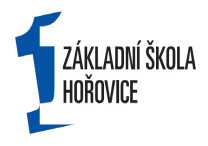 Datum: 4. 6. 2020Cena celkem s DPH: 120 412,00 KčZpráva pro dodavatele:Doprava:Další obchodní podmínky:Na faktuře uvádějte číslo naší objednávkyV případě splnění požadavků zákona č. 340/2015 Sb. o Registru smluv, bude tato objednávka uveřejněna v celém rozsahu (smlouvy.gov.cz).Cena je splatná na základě faktury ve lhůtě 30 dní od dodání zboží (služeb) nebo doručení faktury, a to ten den, který nastane nejpozději.Preferujeme elektronickou formu faktury ve formátu ISDOCx (www.isdoc.cz)Odběratel:1. základní škola HořoviceIČO:DIČ:Objednávku schválil:sAkceptace objednávky dodavatelem:Mgr. Radek Šumera reditel@1zshorovice.czDatum:2.6.2020Jméno:Milan ŠrotekObjednávku vystavil:Mgr. Radek ŠumeraAkceptací této objednávky potvrzuji, že jsem osoboureditel@1zshorovice.czk tomuto právnímu jednání oprávněnou.